劳动人事争议仲裁申请书申请人：张XX，男（女），X周岁，公民身份号码：XX，现住址：XX，联系电话：XX。被申请人：XX公司（单位名称），住所/经营场所：XX。法定代表人/负责人/经营者：王XX，男（女），职务：XX，联系电话：XX。主要负责人：李XX，男（女），职务：XX，联系电话：XX。第三人（包工头）：陈XX，男（女），公民身份号码：XX，现住址：XX，联系电话：XX。一、请求事项（简明扼要，争议金额或其他请求要清楚、明确）：1.要求被申请人支付（2013年12月1日至2014年1月15日）工资1500元；2.要求被申请人支付（自2013年12月1日至2014年1月15日期间共11天）休息日加班工资1655元；  二、基本事实：（一）员工入职时间：  2012  年  1  月  1  日（二）劳动合同签订情况：1.有无签订书面劳动合同： 有 □ 无 □2.最后一份劳动合同的期限：□从  2012  年  1  月  1  日起至  2014  年  12  月  31  日止的固定期限劳动合同；□从        年     月     日起的无固定期限劳动合同；□其他                                                                （三）员工工作岗位：     钳工    （四）员工工资情况：1.实际发放的月工资数额：   3000 元。2.工资发放形式：现金发放 □ 银行转账 □部分现金发放、部分银行转账□ 其他□      3.员工离职前十二个月的月平均工资（不足十二个月的按实际工作时间平均计算）：  3000 元。（五）员工离职情况：1.是否已离职：  已离职□未离职□2.离职时间： 2014 年  2  月  16  日；最后正常工作日： 2014 年  1  月  15  日。                    3.离职原因:   申请人工伤治疗出院后，于2014年2月16日回到被申请人处要求上班，但被申请人不让申请人进入车间，并于当天违法辞退申请人。三、请求事项所依据的事实、理由、证据及计算方式（请逐项列明）：诉求1：                                                               1.事实及理由：申请人在2013年12月1日至2014年1月15日期间每天按时上班，但被申请人未发放上述期间的工资，根据《劳动合同法》第三十条，被申请人应予支付。                                                            2.证据：考勤表、工资银行转账清单、工资条。                                                                     3.计算方式：3000元/月÷30天×15天=1500元。                                                                  诉求2.                                                                                      1.事实及理由：被申请人对申请人实行标准工时制，2013年12月1日至2014年1月15日期间，申请人每周六加班1天，每天加班8小时，被申请人未依法支付加班工资。                                                                       2.证据：考勤表。                                                                        3.计算方式：3000元/月÷21.75天×6天×200%=1655元；                                                                                                        四、需要说明的其他事项（如没有需要说明的事项，请写明“无”）：    无。                                                                               附件：1.加班工资调查表  □ 如需下载申请书、调查表等电子格式，请关注“三亚劳动人事争议仲裁院”微信公众号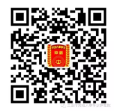     此致三亚市劳动人事争议仲裁委员会            申请人： 张XX（日期及签名均由当事人手写）                                   XX  年  XX  月  XX  日※根据以上格式结合本人实际情况提交申请材料：1、打印版《劳动人事争议仲裁申请书》一式三份（当事人数n+1份）2、填写《基本表》一式二份（当事人数n+1份）3、身份证复印件（正反面）一份4、被申请人注册登记资料(查询或登陆“国家企业信用信息公示系统”打印)一份。